Maneuvering at an Incident SceneThis is a sample of a standard operating guideline (SOG) on this topic. You should review the content, modify as appropriate for your organization, have it reviewed by your leadership team and if appropriate your legal counsel. Once adopted, make sure the SOG is communicated to members, implemented and performance monitored for effective implementation.Purpose:To establish safe practices that address when maneuvering an emergency vehicle at an incident scene.Procedure:Drivers shall exercise extreme caution while maneuvering emergency vehicles at an incident scene; other drivers and pedestrians may be distracted or preoccupied by events and a variety of hazards (e.g., downed or low-hanging wires, limited visibility, hazardous materials, etc.) may be encountered.  Vehicles shall be moved slowly and cautiously, with spotters assigned to guide the driver in tight and limited visibility situations.When streets have been closed to regular traffic, the emergency vehicle driver remains responsible for the safe and prudent operation of the vehicle at all times.When operating at an incident scene where the streets have not been closed to regular traffic, fire department vehicles shall be positioned, parked, or staged in a manner that considers safety as a primary factor. Ensure the vehicle is properly parked (i.e. wheel chocks, traffic cones and shut down the motor if not needed).Check for Unsecured Personnel: Before moving an emergency vehicle in any location, the driver shall ensure that all occupants are seated and properly secured in approved riding positions.  The driver shall also ensure that no one is in the process of mounting, dismounting, standing on top of, or on the outside of, the vehicle.Under no circumstances shall members be allowed to ride on the outside of a moving apparatus, including the tailboard, roof, aerial platform/bucket, or a top-mounted pump panel.This is a sample guideline furnished to you by VFIS. Your organization should review this guideline and make the necessary modifications to meet your organization’s needs. The intent of this guideline is to assist you in reducing exposure to the risk of injury, harm or damage to personnel, property and the general public. For additional information on this topic, contact your VFIS Risk Control representative.References:West Redding (CT) VFD – GOG 10-EVO-1009 Developed/Revised/Reviewed by VFIS ETCREPLACE WITH YOUR MASTHEADREPLACE WITH YOUR MASTHEADREPLACE WITH YOUR MASTHEAD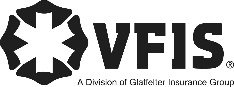 SOG Title:SOG Title:SOG Number:SOG Number:Original Date:Revision Date:ABC Fire Department General Operating GuidelineABC Fire Department General Operating GuidelineABC Fire Department General Operating Guideline